ELEIÇÕES PARA O PRESIDENTE DA ESMAECANDIDATOLISTA DE SUBSCRITORES – CORPO NÃO DOCENTE E NÃO INVESTIGADORAssinatura original, a cor azul, conforme documento de identificaçãoPRESIDENTECATEGORIADEPARTAMENTONOMECATEGORIAASSINATURA  a)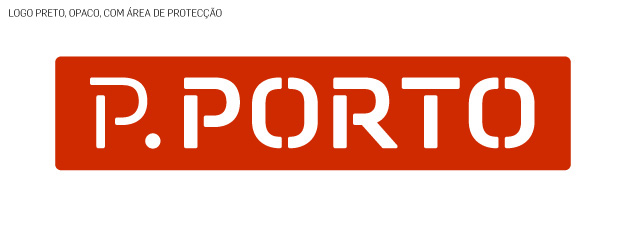 